Log into https://servicecenter.bncservices.com/sc/index.php The main screen shows current backorders and daily virtual bookstore activity.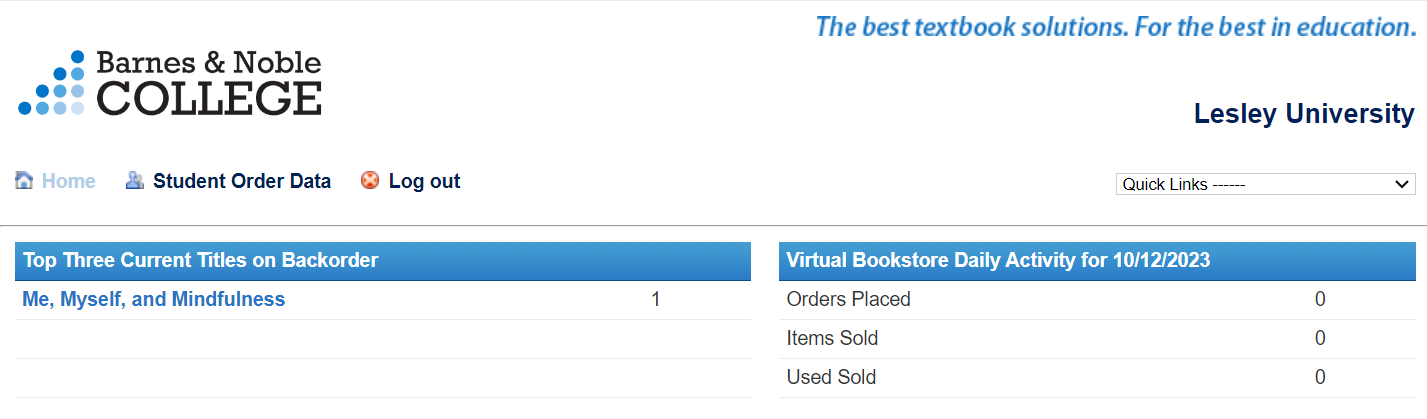 Click on “Student Order Data”You have several different search options, in this example, I will use “Search by Order Number” – input search criteria and hit “submit”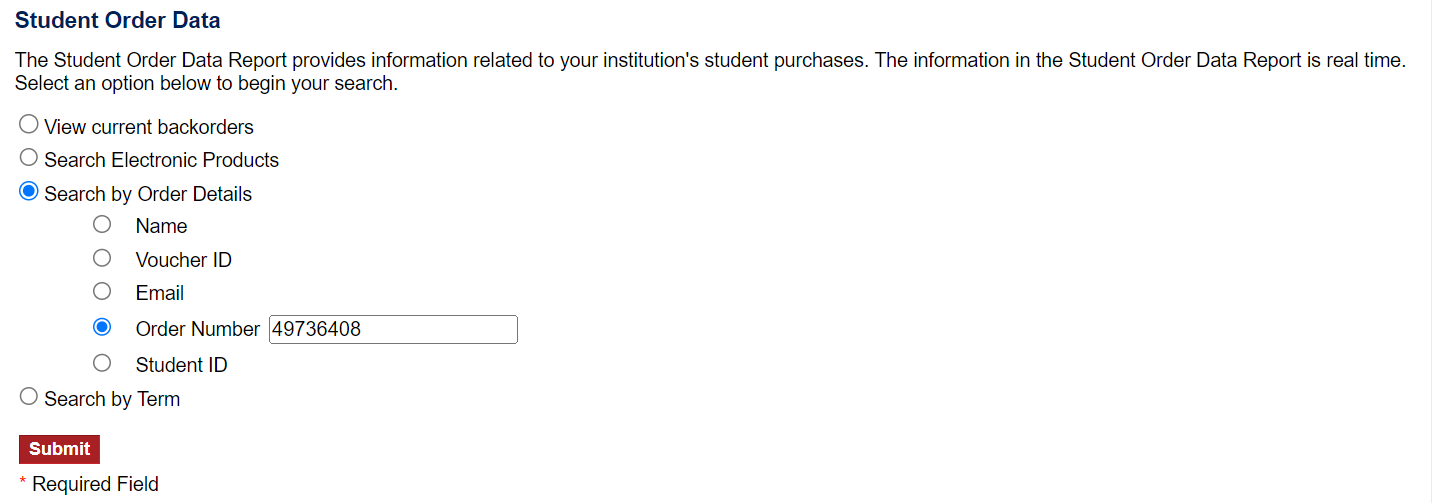 You may then see the order summary, along with shipping information.Note: This will not show the method of payment (student credit card vs SFA voucher/advance vs scholarship) 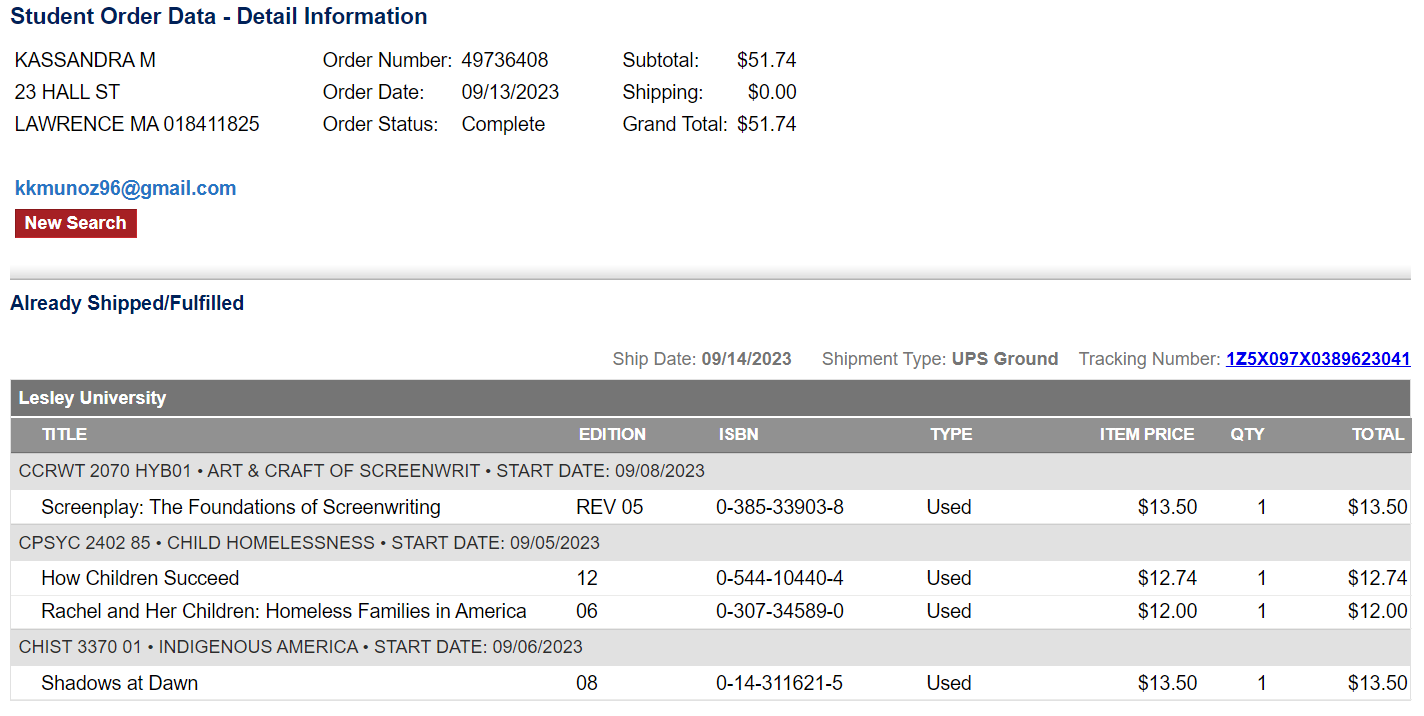 